      Bosna i Hercegovina              	                                                       Bosnia   and  Herzegovina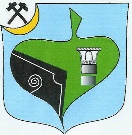 Federacija Bosne i Hercegovine	                                                Federation of Bosnia and Herzegovina  Zeničko-Dobojski Kanton                                                                      Zenica-Doboj Canton      OPĆINA BREZA                                                                      MUNICIPALITY OF BREZA      Općinsko vijeće                                                                               Municipality CouncilSkupština preduzeća JP „Komunalno“ d.o.o. BrezaBroj: 01/1-02-______/21Breza, ___.___.2021. godineNa osnovu člana 28. Statuta Javnog preduzeća „Komunalno“ d.o.o. Breza, broj:1157-07-05-33-2./18 od 07.05.2018.godine, Skupština Javnog preduzeća „Komunalno“ d.o.o. Breza, na sjednici održanoj dana __.__.2021.godine, d o n o s iO D L U K Uo poništenju Javnog konkursa za izbor i imenovanje članova Nadzornog odbora JP „Komunalno“ d.o.o. Breza i ponovnom raspisivanju Javnog konkursa za izbor i imenovanje članova Nadzornog odbora JP „Komunalno“ d.o.o. BrezaČlan 1.	Poništava se Javni konkurs za izbor i imenovanje članova nadzornog odbora JP „Komunalno“ d.o.o Breza objavljenog u „Službenim novinama Federacije BiH“ broj: 18/21 od 05.03.2021. godine, u dnevnom listu „Oslobođenje“ dana 04.03.2021. godine i na web starnici Općine Breza dana 04.03.2021. godine te pokreće procedura raspisivanja ponovnog Javnog konkursa za izbor i imenovanje članova Nadzornog odbora Javnog preduzeća „Komunalno“ d.o.o.  Breza- 3 (tri) izvršioca, na period 4 (četiri) godine od dana imenovanja.Član 2.	Poništenje Javnog konkursa kao i ponovni Javni konkurs iz člana 1. ove Odluke objavit će se u „Službenim novinama Federacije BiH“ i u jednom dnevnom listu dostupnom široj javnosti.Član 3.	Za realizaciju ponovnog Javnog konkursa za izbor i imenovanje članova Nadzornog odbora Javnog preduzeća „Komunalno“ d.o.o.  Breza Skupština Preduzeća će donijeti Odluku o imenovanju Konkursne komisije, kojom će se regulisati sastav, nadležnost i način rada.Član 4.	Odluka stupa na snagu danom donošenja.Dostavljeno:                                                               Ovlašteni punomoćnik Osnivača1. JP „Komunalno“ d.o.o Breza                                  _______________________2. Općinski načelnik                                                                 3.Ovlašteni punomoćnik4. Evidencija5. a/a     